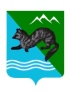 ПОСТАНОВЛЕНИЕ  АДМИНИСТРАЦИИ СОБОЛЕВСКОГО   МУНИЦИПАЛЬНОГО РАЙОНА КАМЧАТСКОГО КРАЯ03 апреля 2019                        с. Соболево                                            № 80          В связи с кадровыми изменениями руководителей организаций Соболевского муниципального района,АДМИНИСТРАЦИЯ ПОСТАНОВЛЯЕТ:        1. Внести изменения в приложение к постановлению администрации Соболевского муниципального района Камчатского края №212 от 16 августа 2018 года «Об утверждении Положения о Межведомственной комиссии по профилактике правонарушений и преступлений в Соболевском муниципальном районе» следующего содержания:      1.1.Исключить из состава Межведомственной комиссии по профилактике правонарушений и преступлений в Соболевском муниципальном районе:- Соколову Инну Николаевну – консультанта администрации Соболевского муниципального района Камчатского края;- Кутаева Евгения Аркадьевича – старшего участкового уполномоченного ОП № 12 Усть-Большерецкого МО МВД РФ (по согласованию);- Калинкину Викторию Николаевну – заместителя председателя Собрания депутатов Соболевского муниципального района (по согласованию);- Спешневу Наталью Владимировну – представителя партии Единая Россия (по согласованию):     1.2. Включить в состав Межведомственной комиссии по профилактике правонарушений и преступлений в Соболевском муниципальном районе:- Григорьеву Татьяну Николаевну – консультанта администрации Соболевского муниципального района;- Мещерякова Александра Кимовича – Врио начальника ОП № 12 Усть-Большерецкого МО МВД РФ (по согласованию).     2. Настоящее постановление вступает в силу с момента его подписания.Заместитель главы администрацииСоболевского муниципального района				Е.В. ХорошайлоО внесении изменений в состав Межведомственной комиссии по профилактике правонарушений и преступлений в Соболевском муниципальном районе